WISCONSIN TRAFFIC SAFETY OFFICER’S ASSOCIATION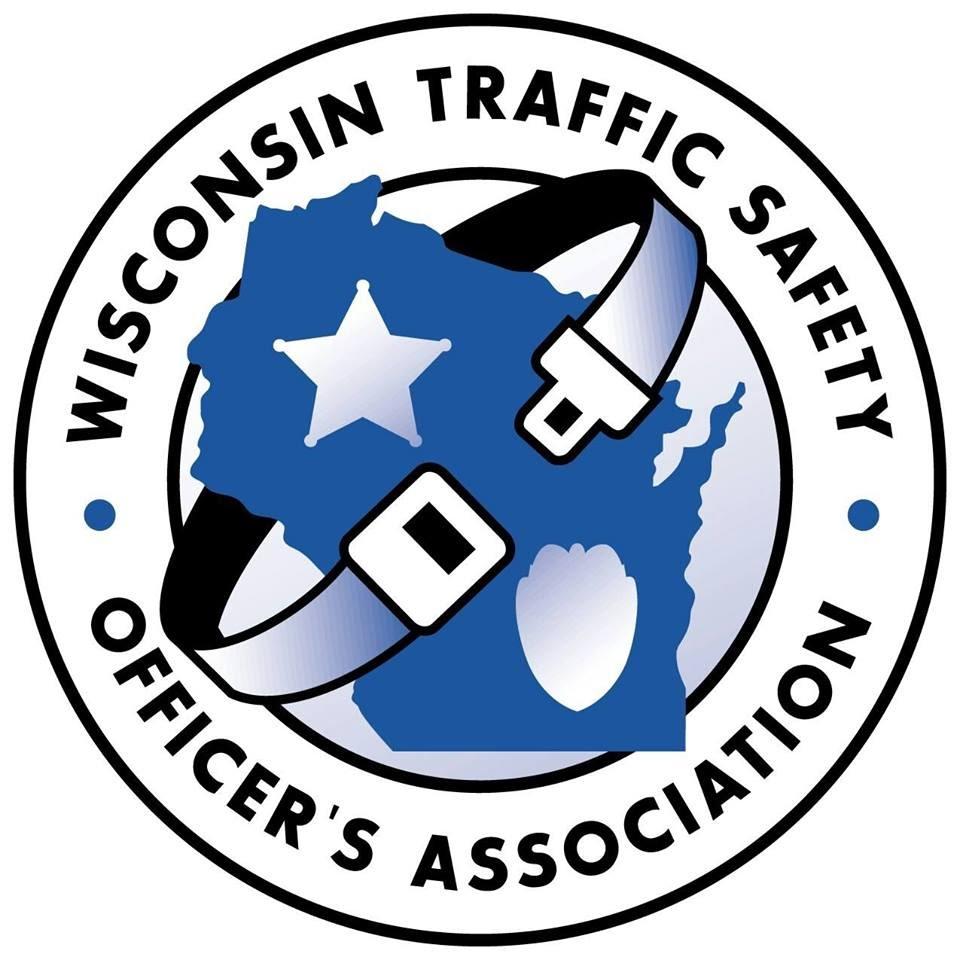 Annual Training Conference for Traffic Safety Professionals	Monday-Tuesday-Wednesday, February 26, February 27, February 28, 2024Radisson Hotel and Conference CenterFond du Lac, WILodging reservationsCall (920) 923-1440, wait for prompt #9, (don’t use #1)Mention WTSOA ConferenceRoom block at state rate available through January 25, 2024.  CONFERENCE REGISTRATION FORMName:									Rank or Title:	       	Agency:	     DRE:	Yes      No   Address:	     City & Zip:	     Phone:	       		Email:		     Tuesday Luncheon Choice:	 Chicken Breast      Pork Loin   *Registration Fee is $250.00 which includes most meals.**Registration forms can be emailed or mailed to the below address.****If you pay via PAYPAL, the registration fee is $260.00 ($10.00 service fee).Please select payment method Bill agency   	If you choose this method, please add the name and email address of the 		person responsible for payment.  Invoices will be emailed to this person.		Name:      					Email:      	Check Enclosed     Payable to WI Traffic Safety Officer’s AssociationMail or email completed form to:Registration Coordinator1157 9th AvenueGrafton, WI 53024WITrafficSafety@gmail.com